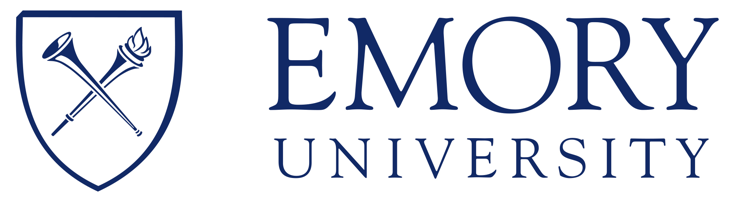 The Emory University [Insert Department/Division] seeks to recognize staff members who have made significant contributions to their divisions, the department, and/or Emory University. Winners will be recognized at [Insert Event] and receive [Insert prize information].  ELIGIBILITYAny full or part-time regular staff members who have been employed by the department for at least 1 year. Temporary employees, student workers, interns, fellows, and post-docs are not eligible.Nominees must be in good standing with the department. Self-nomination is encouraged. Employees may be nominated in multiple categories. AWARD CATEGORIESLEADERSHIP: Demonstrates a high level of initiative, responsibility, and resourcefulness. Actively involved in the development of others by empowering, challenging, and inspiring staff to reach their highest potential. Promotes Emory’s mission and values in their work processes and interactions with others.  COLLABORATION: Takes the initiative to collaborate and share resources contributing to group success. Inspires others to work collaboratively and creatively to promote engagement. Fosters meaningful collaboration with other offices and departments across the university.  CREATIVITY/INNOVATION: Consistently explores new ideas to enhance operations. Develops creative solutions to overcome barriers and simplify processes. Implemented a new process or service which promotes efficiency, productivity, or quality. OPERATIONAL EXCELLENCE/CUSTOMER SERVICE: Goes above and beyond to provide the highest levels of service for the Emory community or other patrons. Provides consistent and exceptional customer service and shares enthusiasm for the department and university when engaging with others.FLEXIBILITY: Embraces change and adapts readily to new situations. Helps others anticipate change, envision the future, and meet transformational challenges.  Please send nominations to [Insert Contact Info] by [Insert Date]. NOMINEE INFORMATIONName of Nominee: Nominee’s Title: Division: NOMINATOR INFORMATION Name of Nominator: Nominator’s Job Title: Division: Email: AWARD CATEGORY (please check):LeadershipCollaborationCreativity & Innovation Operational Excellence/Customer Service Flexibility NOMINATION SUMMARYDescribe in 500 words or less the specific contributions made by the nominee in one of the 5 categories and the specific impact of the contribution(s) on the department or the university.NOMINATION SUMMARY cont. 